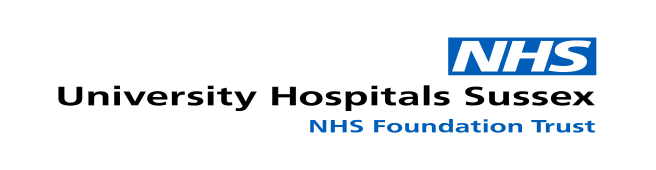 Deliver sample to:DEPARTMENT OF MICROBIOLOGY AND INFECTIONROYAL SUSSEX COUNTY HOSPITALEASTERN ROADBRIGHTON. BN2 5BEPatient DetailsPatient DetailsPatient DetailsPatient DetailsPatient DetailsPatient DetailsPatient DetailsPatient DetailsPatient DetailsPatient DetailsPatient DetailsPatient DetailsPatient DetailsPatient DetailsPatient DetailsPatient DetailsPatient DetailsPatient DetailsPatient DetailsPatient DetailsPatient DetailsPatient DetailsPatient DetailsPatient DetailsSURNAME*SURNAME*SURNAME*SURNAME*SURNAME*SURNAME*SURNAME*SURNAME*AddressAddressAddressAddressAddressFIRSTNAME *FIRSTNAME *FIRSTNAME *FIRSTNAME *FIRSTNAME *FIRSTNAME *FIRSTNAME *FIRSTNAME *AddressAddressAddressAddressAddressDate of Birth *(dd/mm/yyyy)Date of Birth *(dd/mm/yyyy)Date of Birth *(dd/mm/yyyy)Date of Birth *(dd/mm/yyyy)Date of Birth *(dd/mm/yyyy)Date of Birth *(dd/mm/yyyy)Date of Birth *(dd/mm/yyyy)Date of Birth *(dd/mm/yyyy)AddressAddressAddressAddressAddressGenderGenderGenderGenderGenderGenderGenderGender    Male            Male            Male            Male            Male            Female   	    Female   	    Female   	    Female   	    Female   	    Female   	AddressAddressAddressAddressAddressNHS Number / * Unique IdentifierNHS Number / * Unique IdentifierNHS Number / * Unique IdentifierNHS Number / * Unique IdentifierNHS Number / * Unique IdentifierNHS Number / * Unique IdentifierNHS Number / * Unique IdentifierNHS Number / * Unique IdentifierPostcodePostcode* Fields marked with an asterisk are mandatory. Failure to complete may lead to rejection of the specimen* Fields marked with an asterisk are mandatory. Failure to complete may lead to rejection of the specimen* Fields marked with an asterisk are mandatory. Failure to complete may lead to rejection of the specimen* Fields marked with an asterisk are mandatory. Failure to complete may lead to rejection of the specimen* Fields marked with an asterisk are mandatory. Failure to complete may lead to rejection of the specimen* Fields marked with an asterisk are mandatory. Failure to complete may lead to rejection of the specimen* Fields marked with an asterisk are mandatory. Failure to complete may lead to rejection of the specimen* Fields marked with an asterisk are mandatory. Failure to complete may lead to rejection of the specimen* Fields marked with an asterisk are mandatory. Failure to complete may lead to rejection of the specimen* Fields marked with an asterisk are mandatory. Failure to complete may lead to rejection of the specimen* Fields marked with an asterisk are mandatory. Failure to complete may lead to rejection of the specimen* Fields marked with an asterisk are mandatory. Failure to complete may lead to rejection of the specimen* Fields marked with an asterisk are mandatory. Failure to complete may lead to rejection of the specimen* Fields marked with an asterisk are mandatory. Failure to complete may lead to rejection of the specimen* Fields marked with an asterisk are mandatory. Failure to complete may lead to rejection of the specimen* Fields marked with an asterisk are mandatory. Failure to complete may lead to rejection of the specimen* Fields marked with an asterisk are mandatory. Failure to complete may lead to rejection of the specimen* Fields marked with an asterisk are mandatory. Failure to complete may lead to rejection of the specimen* Fields marked with an asterisk are mandatory. Failure to complete may lead to rejection of the specimen* Fields marked with an asterisk are mandatory. Failure to complete may lead to rejection of the specimen* Fields marked with an asterisk are mandatory. Failure to complete may lead to rejection of the specimen* Fields marked with an asterisk are mandatory. Failure to complete may lead to rejection of the specimen* Fields marked with an asterisk are mandatory. Failure to complete may lead to rejection of the specimen* Fields marked with an asterisk are mandatory. Failure to complete may lead to rejection of the specimenDate of sample collection (dd/mm/yy)Date of sample collection (dd/mm/yy)Date of sample collection (dd/mm/yy)Date of sample collection (dd/mm/yy)Date of sample collection (dd/mm/yy)Date of sample collection (dd/mm/yy)Date of sample collection (dd/mm/yy)Date of sample collection (dd/mm/yy)Date of sample collection (dd/mm/yy)Date of sample collection (dd/mm/yy)Date of sample collection (dd/mm/yy)Sample type (faeces/swab/serum.etc) Sample site. eg throat, skin etcSample type (faeces/swab/serum.etc) Sample site. eg throat, skin etcSample type (faeces/swab/serum.etc) Sample site. eg throat, skin etcSample type (faeces/swab/serum.etc) Sample site. eg throat, skin etcSample type (faeces/swab/serum.etc) Sample site. eg throat, skin etcSample type (faeces/swab/serum.etc) Sample site. eg throat, skin etcSample type (faeces/swab/serum.etc) Sample site. eg throat, skin etcSample type (faeces/swab/serum.etc) Sample site. eg throat, skin etcSample type (faeces/swab/serum.etc) Sample site. eg throat, skin etcSample type (faeces/swab/serum.etc) Sample site. eg throat, skin etcSample type (faeces/swab/serum.etc) Sample site. eg throat, skin etcSample type (faeces/swab/serum.etc) Sample site. eg throat, skin etcSample type (faeces/swab/serum.etc) Sample site. eg throat, skin etcSender DetailsSender DetailsSender DetailsSender DetailsSender DetailsSender DetailsSender DetailsSender DetailsSender DetailsSender DetailsSender DetailsLocal Authority Local Authority Local Authority Local Authority Local Authority Local Authority Local Authority Local Authority Local Authority Local Authority Local Authority PHEC or Other (please specify)PHEC or Other (please specify)Sender DetailsSender DetailsSender DetailsSender DetailsSender DetailsSender DetailsSender DetailsSender DetailsSender DetailsSender DetailsSender DetailsInvestigating officerInvestigating officerInvestigating officerInvestigating officerInvestigating officerInvestigating officerAddressAddressAddressAddressAddressAddressAddressAddressTelephone numberTelephone numberTelephone numberTelephone numberTelephone numberTelephone numberAddressAddressAddressAddressAddressAddressAddressAddressEmailEmailEmailEmailEmailEmailPostcodePostcodePostcodePostcodeENTERIC InvestigationENTERIC InvestigationClinical DetailsClinical DetailsClinical DetailsClinical DetailsClinical DetailsClinical DetailsClinical DetailsClinical DetailsClinical DetailsClinical DetailsClinical DetailsOther DetailsOther DetailsOther DetailsOther DetailsOther DetailsOther DetailsOther DetailsOther DetailsInvestigations Required Investigations Required Investigations Required ENTERIC InvestigationENTERIC InvestigationDiarrhoeaFeverVomitingBlood in stoolRecent travel (please give place & dates below)DiarrhoeaFeverVomitingBlood in stoolRecent travel (please give place & dates below)DiarrhoeaFeverVomitingBlood in stoolRecent travel (please give place & dates below)DiarrhoeaFeverVomitingBlood in stoolRecent travel (please give place & dates below)DiarrhoeaFeverVomitingBlood in stoolRecent travel (please give place & dates below)DiarrhoeaFeverVomitingBlood in stoolRecent travel (please give place & dates below)DiarrhoeaFeverVomitingBlood in stoolRecent travel (please give place & dates below)DiarrhoeaFeverVomitingBlood in stoolRecent travel (please give place & dates below)DiarrhoeaFeverVomitingBlood in stoolRecent travel (please give place & dates below)Sporadic CaseFollow-up CaseHousehold ContactFood HandlerPossible OutbreakAntibiotics, (please state name & dates below)Sporadic CaseFollow-up CaseHousehold ContactFood HandlerPossible OutbreakAntibiotics, (please state name & dates below)Sporadic CaseFollow-up CaseHousehold ContactFood HandlerPossible OutbreakAntibiotics, (please state name & dates below)Sporadic CaseFollow-up CaseHousehold ContactFood HandlerPossible OutbreakAntibiotics, (please state name & dates below)Sporadic CaseFollow-up CaseHousehold ContactFood HandlerPossible OutbreakAntibiotics, (please state name & dates below)Sporadic CaseFollow-up CaseHousehold ContactFood HandlerPossible OutbreakAntibiotics, (please state name & dates below)Sporadic CaseFollow-up CaseHousehold ContactFood HandlerPossible OutbreakAntibiotics, (please state name & dates below)Enteric outbreak – (please give suspected pathogen )Single organism investigation please state) e.g. salmonella etcOther – please state belowNON-ENTERIC InvestigationNON-ENTERIC InvestigationClinical DetailsClinical DetailsClinical DetailsClinical DetailsClinical DetailsClinical DetailsClinical DetailsClinical DetailsClinical DetailsClinical DetailsClinical DetailsOther DetailsOther DetailsOther DetailsOther DetailsOther DetailsOther DetailsOther DetailsOther DetailsInvestigations Required Investigations Required Investigations Required NON-ENTERIC InvestigationNON-ENTERIC InvestigationPlease state:-Recent travel (please give place & dates below)Please state:-Recent travel (please give place & dates below)Please state:-Recent travel (please give place & dates below)Please state:-Recent travel (please give place & dates below)Please state:-Recent travel (please give place & dates below)Please state:-Recent travel (please give place & dates below)Please state:-Recent travel (please give place & dates below)Please state:-Recent travel (please give place & dates below)Please state:-Recent travel (please give place & dates below)Sporadic CaseFollow-up CaseHousehold ContactPossible OutbreakAntibiotics, (please state name & dates below)Sporadic CaseFollow-up CaseHousehold ContactPossible OutbreakAntibiotics, (please state name & dates below)Sporadic CaseFollow-up CaseHousehold ContactPossible OutbreakAntibiotics, (please state name & dates below)Sporadic CaseFollow-up CaseHousehold ContactPossible OutbreakAntibiotics, (please state name & dates below)Sporadic CaseFollow-up CaseHousehold ContactPossible OutbreakAntibiotics, (please state name & dates below)Sporadic CaseFollow-up CaseHousehold ContactPossible OutbreakAntibiotics, (please state name & dates below)Sporadic CaseFollow-up CaseHousehold ContactPossible OutbreakAntibiotics, (please state name & dates below)Suspected pathogeneg. Influenza, meningococcus etcComments and/or further informationComments and/or further informationComments and/or further informationComments and/or further informationComments and/or further informationComments and/or further informationComments and/or further informationComments and/or further informationComments and/or further informationComments and/or further informationComments and/or further informationComments and/or further informationComments and/or further informationComments and/or further informationComments and/or further informationComments and/or further informationComments and/or further informationComments and/or further informationComments and/or further informationComments and/or further informationComments and/or further informationComments and/or further informationComments and/or further informationComments and/or further information